ATA DA 23ª REUNIÃO DA COMISSÃO PERMANENTE DE CAPACITAÇÃO DA REDE DE CONTROLE DA GESTÃO PÚBLICA DO ESTADO DO PARANÁ. No dia 24 de junho de 2016 (sexta-feira), às 14h30min, no edifício-sede da Procuradoria Geral do Estado - PGE, na Rua Carlos Cavalcanti, nº 600, Curitiba-PR, foi realizada a 23ª Reunião da Comissão Permanente de Capacitação da RCGP-PR, com a participação de Carlos Alberto Kletemberg - RFB, Leonora Simone Lucchese Piovesan - MPPR e Karina Locks Passos - PGE. Esteve em pauta o 2º Workshop - O Papel da Educação Corporativa no Desenvolvimento Institucional e o 3º Encontro Estadual da RCGP - PR. Definiu-se a matriz de responsabilidades, bem como a minuta os temas e os expositores para o 2º workshop: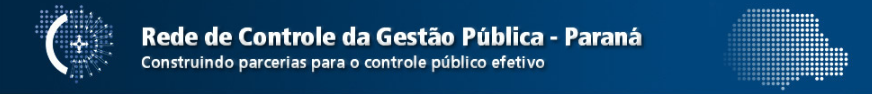 2º workshop O Papel da Educação Corporativa no Desenvolvimento InstitucionalOBJETIVODiscutir e entender o papel da Educação Coorporativa no contexto Institucional e a sua contribuição para as ações de controle externo.DATA02 de setembro de 2016LOCALProcuradoria-Geral do Estado - PGE, Rua Paula Gomes, 145, Curitiba - PR.PÚBLICO ALVOGestores de capacitação dos órgãos públicos estaduais e federais do Estado do Paraná.FORMAS DE PARTICIPAÇÃOPresencial CERTIFICADOSOs certificados serão disponibilizados para participação comprovada pela assinatura nas listas de presença.INSCRIÇÕES  Até o dia 26 de agosto, pelo email escola.pge@pge.pr.gov.br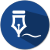 PROGRAMAÇÃO13h30minl Credenciamento14hl AberturaGerson Luiz Ferreira FilhoCoordenador da Rede de Controle da Gestão Pública do Paraná - RCGP/PRBruno Sérgio GalattiSecretário da Rede de Controle da Gestão Pública do Paraná  - RCGP/PRPaulo Rosso Procurador Geral do EstadoCarlos Alberto KletembergCoordenador da Comissão Permanente de Capacitação da RCGP/PRKarina Locks PassosProcuradora Chefe da Procuradoria Previdenciária Funcional14h20minl 1º Painel Gestão por CompetênciasAdriana Maisete Correa CaracasAnalista-Tributário da Receita Federal do BrasilConhecimento e Ação a partir de Cursos de FormaçãoTania Teresinha Bruns Zimer Graduação em Licenciatura em Matemática UFPR. Mestrado em Educação - UFPR. Doutorado em Educação - USP. Coordenadora de gestão educacional do Programa de Incentivo de Bolsas de Iniciação à Docência - PIBID/UFPR, vinculado à CAPES. Professora adjunto da UFPR, no Setor de Educação, Departamento de Teoria e Prática de Ensino.Tania StoltzGraduação em Pedagogia - Universidade Tuiuti PR. Educação Artística - FEMP. Mestrado em Educação - UFPR. Doutorado em Educação (Psicologia da Educação) pela PUCSP. Pós-doutorado pelos Archives Jean Piaget, em Genebra, Suíça. Pós-doutorado pela Alanus Hochschule, Alemanha. Desde 2008 é coordenadora do acordo de cooperação científica entre a Universidade Alanus, em Alfter, Bonn (Alemanha) e a UFPR. Professora com dedicação exclusiva na UFPR.MediadorEduardo CambiPromotor de Justiça. Coordenador do Centro de Estudos e Aperfeiçoamento Funcional - CEAF/MPPR15h20minl Debates15h40minl 2º PainelEducação à distância: uma aliada no aprendizado ao longo da vida Sonia Maria Chaves Haracemiv Licenciatura e Bacharelado em Química - PUCPR. Mestrado em Educação e Ciências - UFSC. Doutorado em História e Filosofia da Educação - PUCSP. Pós-Doutorado em Educação na UFRJ. Professora do Programa de Pós-Graduação em Educação - PPGE da Linha Cognição, Aprendizagem e Desenvolvimento Humano. Professora do Programa de Pós-Graduação em Educação UFPR: Teoria e Prática de Ensino - Mestrado Profissional em Educação. 
Verônica BrancoGraduação em Pedagogia - UFPR. Mestrado em Educação - UFPR. Doutorado em Educação - UFPR. Pós-doutorado em Educação Integral na UNIRIO. Professora da Universidade Federal do Paraná desde 1976, atualmente está no nível de carreira de professora associada. xxxxEscola de GestãoMediadoraFabiane Lopes Bueno Netto BessaDiretora da Escola Superior da Procuradoria da Fazenda Nacional no Paraná - ESAF16h40minl Debates17hl EncerramentoAdvocacia Geral da União no Paraná - AGU/PR. Controladoria-Geral da União no Paraná - CGU/PR. Departamento de Polícia Federal no Paraná - DPF. Ministério Público Federal no Paraná - MPF. Ministério Público do Estado do Paraná - MP-PR. Receita Federal do Brasil no Paraná - RFB. Tribunal de Contas do Estado do Paraná - TCE/PR. Tribunal de Contas da União - TCU. Tribunal Regional Eleitoral do Paraná - TRE/PR.MATRIZ DE RESPONSABILIDADE Quanto ao 3º Encontro Estadual da RCGP - PR, a ser realizado nos dias 10, 17 ou 24 de novembro de 2016, o coordenador dessa comissão, Carlos Alberto Kletemberg, verificará a possibilidade de parceria com a UNIPositivo para cessão de espaço. Nada mais havendo a tratar, o senhor Carlos Alberto Kletemberg agradeceu a presença de todos e deu por encerrada a reunião, às 16h30. Eu, Leonora Simone Lucchese Piovesan - CEAF/MPPR, redigi e digitei a presente Ata. Curitiba, 27 de junho de 2016.2º Workshop - O Papel da Educação Corporativa no Desenvolvimento Institucional2º Workshop - O Papel da Educação Corporativa no Desenvolvimento InstitucionalPRÉ-EVENTOINSTITUIÇÃOElaborar projetoCCDefinir temáticaCCDefinir calendárioCCLocalPGEPúblico alvo e vagasIntegrantes das instituições partícipes vinculadas a capacitação. Redes de Escolas Federal e Estadual.Contato palestrantesRF. MPPR. SEAPDefinir papéisCCINFRAESTRUTURAINFRAESTRUTURATransmissãoSolicitar a CELEPAR por meio da Rede (Colegiado). Coordenação Comissão. Carlos RF entrará em contato.GravaçãoSolicitar a CELEPAR por meio da Rede (Colegiado). Coordenação Comissão. Carlos RF entrará em contato.“Coffee break”Café e água PGE.FotosPGECanetas- PastasReceita FederalBlocos/folhas para pastas- PastasRFCópias das fichas para questionamento da plateiaPGEPastas para expositoresPGEMontar pastasRF e PGE (Expositores)Equipe operacionalPessoal apoio para o evento (Credenciamento e disponibilização de microfones plateia)PGE e RFPROGRAMAÇÃO VISUALPROGRAMAÇÃO VISUALDefinir folder para convite onlineMPPRBanner para projeção na tela do eventoMPPRMini currículos ExpositoresMPPRINSCRIÇÃOINSCRIÇÃODisponibilizar evento no siteSecretaria Executiva da RedeDivulgação institucional internaInstituições PartícipesDivulgação institucional externaSecretaria ExecutivaAnalisar e confirmar inscriçãoPGEEmitir listas de presençaPGEDefinir prazo de inscriçãoCC início de divulgação - 10/08Término das inscrições - 26/08Assinatura eletrônica para os CertificadosMPPR e Secretaria ExecutivaDefinir sistema de inscriçãoPGEDIVULGAÇÃODIVULGAÇÃOEnviar folder(convite por e-mail)Secretaria ExecutivaPágina da rede - notícia, link e carrosselSecretaria ExecutivaPALCOPALCOMultimídia. Projeção.Som (?) / iluminaçãoPGERECEPÇÃORECEPÇÃOPonto de internetPGEMesa (telefone, impressora, material de escritório)PGEEspaço para bannerSIM. Cada instituição partícipe disponibiliza o seu com tripé.SUPERVISÃOSUPERVISÃOConfirmar palestrantesCCConfirmar outras açõesCCDefinir responsabilidadesCCPós-eventoPós-eventoElaboração de relatórioCCOutrosAs instituições parceiras poderão disponibilizar seus banners.Evento sem intervalo. Questões por meio de ficha e microfone.OutrosAs instituições parceiras poderão disponibilizar seus banners.Evento sem intervalo. Questões por meio de ficha e microfone.